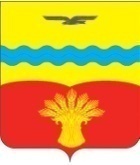   СОВЕТ ДЕПУТАТОВмуниципального образования Новоюласенский сельсоветКрасногвардейского района Оренбургской областичетвёртого созываРЕШЕНИЕ05.04. 2024                                                                                          № 29/3с. НовоюласкаО признании утратившим силу решения Совета депутатов муниципального образования Новоюласенский сельсовет Красногвардейского района Оренбургской области от 17 декабря 2012 года № 18/3 «Об утверждении Положения о порядке проведения квалификационного экзамена  муниципальных служащих муниципального образования Новоюласенский сельсовет  Красногвардейского района Оренбургской области»В соответствии с Законом Оренбургской области от 30 марта 2023 года № 698/275-VII-ОЗ «О внесении изменений в отдельные законодательные акты Оренбургской области», руководствуясь Уставом муниципального образования Красногвардейский район Оренбургской области, Совет депутатов решил:1. Признать утратившим силу решение Совета депутатов муниципального образования Новоюласенский сельсовет Красногвардейского  района Оренбургской области»:от 17 декабря 2012 года № 18/3 «Об утверждении Положения о порядке проведения квалификационного экзамена  муниципальных служащих муниципального образования Новоюласенский сельсовет  Красногвардейского района Оренбургской области».2. Настоящее решение вступает в силу со дня его подписания.3. Возложить контроль за исполнением решения  на постоянную комиссию по вопросам социального развития, правопорядку и статусу депутата.Председатель Совета депутатов			             	        В.И.ФаткееваГлава сельсовета							     	        С.Н.БисяеваРазослано: в дело, прокурору района, постоянной комиссии по вопросам социального развития, правопорядку и статусу депутата, депутатам – 7 экз.